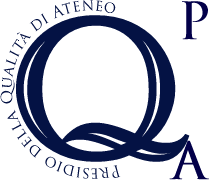 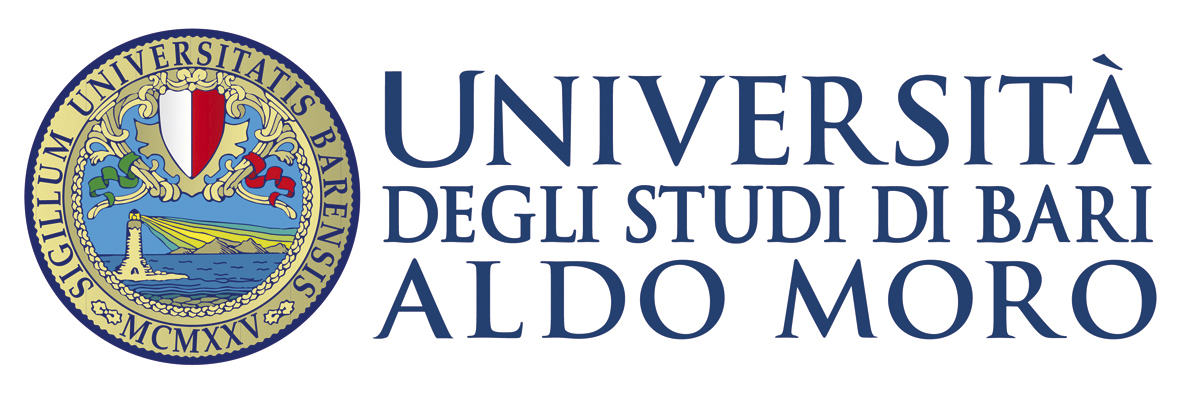 Rapporto di Riesame Ciclico  - 2016frontespizioDenominazione del Corso di Studio: ............................................................................................ ………… ……… ……...Classe: ............................................................................................ …………………………Sede: ............................................................................................ ……………………………………Altre eventuali indicazioni utili (Dipartimento, struttura di Raccordo):  ............................................................................................ …………………………………… …………… . …………………….. ………… Primo anno accademico di attivazione: ............................................................................................ ………………… … Gruppo di Riesame - Indicare i soggetti coinvolti nel Riesame (componenti del Gruppo di Riesame e funzioni) e le modalità con le quali il Gruppo ha operato (organizzazione, ripartizione dei compiti, modalità di condivisione)Componenti obbligatoriProf.ssa/Prof.  … ………………………………………… ………………..   (Coordinatore del CdS – Responsabile del Riesame)Sig.ra/Sig.  …………………………. ………………………………….. . …… (Rappresentante gli studenti)Altri componentiDr.ssa/Dr.  ………… …………………….. ……………………. ……………(Responsabile/Referente AQ del CdS) Prof.ssa/Prof.  ……. …………… ……………………………. …………… (Eventuale altro Docente del Cds) Dr.ssa/Dr.  ……………….. . …………………………………………….. …. (Tecnico Amministrativo con funzione … …) Dr.ssa/Dr.  .......................... …………………………… ………………… .. (Rappresentante del mondo del lavoro)Sono stati consultati inoltre:  … … …  …… ………. ………… ………….. ………….. ………….. ……………..… … … Il Gruppo di Riesame si è riunito, per la discussione degli argomenti riportati nei quadri delle sezioni di questo Rapporto di Riesame il/i giorno/i:  ………   ……….  ………..  ……..    …….Oggetti della discussione.................................................................................................... ………………………………………………………………………………………………………………………………………………………………………………………………….Presentato, discusso e approvato in Consiglio del Corso di Studio in data: …./…./…..Sintesi dell’esito della discussione del Consiglio del Corso di Studio:…………………………………………………………………………………………………………………………………………………………….…………………………………………………………………………………………………………………………………………………………….II - Rapporto di Riesame ciclico sul Corso di Studio1 – LA DOMANDA DI FORMAZIONE1-a	AZIONI CORRETTIVE GIÀ INTRAPRESE ED ESITIObiettivi individuati nel Rapporto di Riesame ciclico precedente: stato di avanzamento ed esiti (se possibile utilizzare meno di 1500 caratteri, spazi inclusi).Aggiungere campi separati per ciascun obiettivo indicato nel Rapporto 2015.Nota del Presidio della Qualità sul quadro 1-b - ANALISI DELLA SITUAZIONE Il Gruppo del Riesame deve: Indicare indagini e consultazioni riguardanti il mondo della produzione, dei servizi e delle professioni svolte o acquisite al fine di definire la domanda di formazione.Descrivere gli effetti di tali indagini e consultazioni, ai fini di individuare funzioni e competenze significative in un contesto di lavoro.Assicurarsi che le funzioni e le competenze richieste siano definite in modo chiaro e che la progettazione del percorso di formazione tenga effettivamente conto della domanda di formazione.Commentare, in modo chiaro e completo, i dati presentati, le scelte effettuate, indicandone le motivazioni e segnalando i punti di forza e le aree da migliorare.Indicare sempre con chiarezza la fonte dei dati.Fonti da consultareSchede descrittive di tutti gli insegnamenti.Quadri A1, A2-a della SUA-CdSIl commento deve contenere la risposta a tutti i punti di attenzione raccomandati dall’ANVUR:La gamma degli enti e delle organizzazioni consultate, direttamente o tramite studi di settore, è adeguatamente rappresentativa a livello regionale, nazionale e/o internazionale? I modi e i tempi delle consultazioni costituiscono canali efficaci per raccogliere opinioni dal mondo del lavoro? Si sono considerati, a integrazione o in sostituzione, studi di settore di livello regionale, nazionale o internazionale? Le organizzazioni consultate e le modalità di consultazione consentono di avere informazioni utili e aggiornate sulle funzioni e sulle competenze attese nei laureati?  Si ritiene opportuno consultare altri enti o organizzazioni per meglio identificare la domanda di formazione e gli sbocchi occupazionali? Qual è il livello di benchmarking nazionale o internazionale, ossia il confronto con le attività di ricognizione della domanda di formazione praticate dalle università riconosciute come leader nel settore della formazione in esame?Le funzioni e le competenze che caratterizzano ciascuna figura professionale sono descritte in modo completo e costituiscono quindi una base utile per definire i risultati di apprendimento attesi? Per l’analisi della situazione si raccomanda di far riferimento anche a:Requisiti AQ5 AQ5.A.1 - Parti consultate - Il CdS deve dare evidenza che la gamma degli enti e delle organizzazioni consultate, direttamente o tramite studi di settore, è adeguatamente rappresentativa a livello regionale, nazionale e/o internazionale.AQ5.A.2 - Modalità delle consultazioni - Il CdS deve dare evidenza che i modi e i tempi delle consultazioni sono sufficienti per raccogliere informazioni utili e aggiornate sulle funzioni e sulle competenze dei profili professionali che prende come riferimento.AQ5.A.3 - Funzioni e competenze - Il CdS deve dare evidenza che le funzioni e le competenze che caratterizzano ciascun profilo professionale sono descritte in modo completo e costituiscono, quindi, una base utile per definire i risultati di apprendimento attesi.Quadri della SUA CdS: Quadri A1 - Consultazioni con le organizzazioni rappresentative - a livello nazionale e internazionale - della produzione di beni e servizi, delle professioni, A2 - Profilo professionale e sbocchi occupazionali e professionali previsti per i laureati.1-b   	ANALISI DELLA SITUAZIONE Commenti sulle indagini e consultazioni riguardanti il mondo della produzione, dei servizi e delle professioni che nel corso degli anni il CdS ha considerato o condotto al fine di definire la domanda di formazione. Analisi e commenti dei risultati di tali indagini e consultazioni.  Individuazione di eventuali problemi e aree da migliorare. È facoltativo segnalare punti di forza del CdS se ritenuti di particolare valore e interesse (se possibile utilizzare meno di 5000 caratteri, spazi inclusi).1-c 	INTERVENTI CORRETTIVIIn conseguenza a quanto evidenziato, individuare i problemi su cui si ritiene prioritario intervenire, descrivere quindi l’obiettivo da raggiungere e i modi per ottenere un risultato verificabile.Aggiungere campi separati per ciascun obiettivo.2 – I RISULTATI DI APPRENDIMENTO ATTESI ED ACCERTATI2-a 	AZIONI CORRETTIVE GIÀ INTRAPRESE ED ESITIObiettivi individuati nel Rapporto di Riesame precedente: stato di avanzamento ed esiti (se possibile utilizzare meno di 1500 caratteri, spazi inclusi).Aggiungere campi separati per ciascun obiettivo indicato nel Rapporto precedente.Nota del Presidio della Qualità sul quadro 2-b Analisi della Situazione Il Gruppo del Riesame deve:Accertare che i risultati di apprendimento (attesi e accertati) siano coerenti con la domanda di formazione Formulare chiaramente funzioni e competenze. E’ cruciale che sia resa evidente la coerenza tra la domanda di formazione e i risultati di apprendimento previsti dal CdS nel suo complessoAssicurare che siano presenti, per ciascun modulo di insegnamento, obiettivi specifici complessivamente coerenti con i risultati di apprendimento Prevedere di accertarne l’effettivo raggiungimento da parte dello studente.A tal fine deve anche tener conto: di come sono complessivamente definiti i risultati di apprendimento se sono state correttamente definite le competenze/conoscenze iniziali adeguate per poter intraprendere il percorso previsto e se ne viene verificato il possesso.Le fonti da consultare sono rappresentate da: Schede descrittive di tutti gli insegnamentiQuadri A4-a, A4-b, A5 della SUA-CdSSegnalazioni o osservazioni sulla corrispondenza con la didattica effettiva.Oltre al commento sulle informazioni contenute nelle fonti di cui sopra, rispondere a tutte le seguenti domande:Le schede descrittive degli insegnamenti sono state compilate da tutti i docenti e i loro campi contengono le informazioni richieste?  In quale data sono state rese definitive e disponibili agli studenti?Come si svolge la supervisione delle schede descrittive degli insegnamenti da parte del Responsabile del CdS? (Risultati di apprendimento attesi, Prerequisiti / conoscenze pregresse, Programma, Organizzazione dell’insegnamento , Criteri di esame e di valutazione).Il Responsabile del CdS accerta che vi sia coerenza tra le schede descrittive degli insegnamenti e la descrizione dei risultati di apprendimento attesi? Interviene ottenendo dai docenti le modifiche ritenute necessarie?  Con che risultati?Gli insegnamenti vengono svolti in modo coerente con quanto dichiarato nelle schede descrittive degli insegnamenti che accompagnano la SUA-CdS e sul sito web di riferimento dell’Ateneo?Le modalità degli esami e delle altre valutazioni degli apprendimenti  sono indicate in tutte le schede descrittive degli insegnamenti? Corrispondono al modo in cui le valutazioni sono effettivamente condotte?  Le valutazioni degli apprendimenti degli studenti sono concepite in modo da costituire una verifica affidabile che i risultati di apprendimento attesi siano stati effettivamente raggiunti?  Consentono di discriminare correttamente tra diversi livelli di raggiungimento dei risultati di apprendimento e di riflettere tali livelli nel giudizio finale?I risultati di apprendimento attesi al termine degli studi sono coerenti con la domanda di formazione identificata, in particolare rispetto alle funzioni e alle competenze che il CdS ha individuato come propri obiettivi?Qual è il livello di benchmarking nazionale o internazionale dei risultati di apprendimento attesi?  Raggiungono il livello delle buone pratiche nazionali o internazionali del medesimo settore? (di conseguenza, i titoli sono conferiti sulla base di risultati di apprendimento che corrispondono al miglior livello internazionale nel medesimo settore?). Il CdS effettua la verifica del possesso di adeguate competenze/conoscenze iniziali? Individua le carenze da recuperare? Controlla l’avvenuto recupero? Il CdS effettua una verifica sulla coerenza fra risultati di apprendimento che intende far raggiungere agli studenti (descrittori di Dublino 1-2), incluse le competenze  trasversali (descrittori di Dublino 3-4-5), e funzioni e  competenze individuate nella domanda di formazione? Per l’analisi della situazione si raccomanda di far riferimento anche a:Requisiti AQ5 AQ5.B.1 Conoscenze richieste o raccomandate in ingresso - Il CdS deve verificare il possesso di adeguate competenze/conoscenze iniziali richieste o raccomandate, individuare le carenze da recuperare, controllare l’avvenuto recupero (nel caso di CdS di I ciclo o a ciclo unico). Il CdS, inoltre, nel caso di CdS di II ciclo deve verificare l’adeguatezza della preparazione dei candidati all’iscrizione.AQ5.B.2 Coerenza tra domanda di formazione e risultati di apprendimento. Il CdS, deve verificare la coerenza fra i risultati di apprendimento che intende far raggiungere agli studenti, incluse le competenze trasversali (descrittori di Dublino 1-5), e le funzioni e le competenze che ha individuato come domanda di formazione.AQ5.B.3 Coerenza tra insegnamenti e risultati di apprendimento previsti dal CdS. Il CdS deve verificare la coerenza tra contenuti / metodi / strumenti didattici descritti nelle schede dei singoli insegnamenti e i risultati di apprendimento riportati nel Quadro A4.b della SUA CdS.AQ5.B.4 Valutazione dell’apprendimento - Il CdS deve assicurarsi che le modalità degli esami e delle altre valutazioni degli apprendimenti siano indicate nelle schede descrittive degli insegnamenti ed adeguate e coerenti con i risultati di apprendimento da accertare.Quadri della SUA CdS: Quadri A3 -Requisiti di ammissione,  A4a - Obiettivi Formativi specifici del Corso, A4b - risultati di apprendimento attesi - Conoscenza e Comprensione - Capacità di applicare conoscenza e comprensione, A4c - Autonomia di giudizio - abilità comunicative - Capacità di apprendimento, A5 - Prova finale2-b   	ANALISI DELLA SITUAZIONECommenti sulla validità della risposta alla domanda di formazione, ovvero dei risultati di apprendimento del CdS nel suo complesso e dei singoli insegnamenti in relazione alle funzioni e competenze adottate come riferimento di progettazione del CdS. Analisi della capacità di accertare l’effettivo raggiungimento dei risultati di apprendimento previsti. Individuazione di eventuali problemi e aree da migliorare. È facoltativo segnalare punti di forza del CdS se ritenuti di particolare valore e interesse (se possibile utilizzare meno di 3000 caratteri, spazi inclusi).2-c	INTERVENTI CORRETTIVIIn conseguenza a quanto evidenziato, individuare i problemi su cui si ritiene prioritario intervenire, descrivere quindi l’obiettivo da raggiungere e i modi per ottenere un risultato verificabile. Aggiungere campi separati per ciascun obiettivo.3 – IL SISTEMA DI GESTIONE DEL CDS3-a	AZIONI CORRETTIVE GIÀ INTRAPRESE ED ESITIObiettivi individuati nel Rapporto di Riesame precedente: stato di avanzamento ed esiti (se possibile utilizzare meno di 1500 caratteri, spazi inclusi).Aggiungere campi separati per ciascun obiettivo indicato nel Rapporto precedente.Nota del Presidio della Qualità sul quadro 3-b - Analisi della situazione.Il CdS deve dare evidenza che sia in atto un’effettiva gestione in qualità - in ottica di miglioramento continuo - e che siano sistematicamente rilevate e affrontate eventuali esigenze di ridefinizione o revisione dei processi.Principali elementi da osservare:Processi principali per la gestione del CdS secondo criteri di qualità e struttura organizzativa, inclusa la definizione di ruoli e responsabilità Risorse e servizi a disposizione del CdS Rapporti di Riesame annuali relativi a tutti gli anni del ciclo analizzato, relazioni tra le azioni correttive proposte anno per anno e i loro esitiGestione della comunicazione: informazioni pubbliche sul CdS riguardanti i propri obiettivi, il percorso di formazione, le risorse e i servizi di cui dispone, i propri risultati e il proprio sistema di gestione.Oltre al commento sulle informazioni contenute nelle fonti di cui sopra, rispondere a tutte le seguenti domande:Come sono stati identificati e organizzati i principali processi di gestione del CdS?Tali processi sono gestiti in modo competente, tempestivo ed efficace? I ruoli e le responsabilità sono stati definiti in modo chiaro e sono effettivamente rispettati?Le risorse e i servizi a disposizione del CdS permettono il raggiungimento degli obiettivi stabiliti?La documentazione pubblica sulle caratteristiche e sull’organizzazione del CdS sono complete, aggiornate e trasparenti e sono effettivamente accessibili ai portatori di interesse?Per l’analisi della situazione si raccomanda di far riferimento anche a:Requisiti AQ5 AQ5.F.1 - Processi: mappatura - Sono chiaramente identificati e i principali processi di gestione del CdSAQ5.F.2 - Sistema delle responsabilità - I ruoli e le responsabilità relativi alla gestione del CdS sono definiti in modo chiaro e accuratoAQ5.F.3 - Rispetto del sistema delle responsabilità - I ruoli e le responsabilità relativi alla gestione del CdS sono effettivamente rispettati?AQ5.F.4 - Risorse e servizi - Le risorse umane e materiali e i servizi a disposizione del CdS sono adeguate per il raggiungimento degli obiettivi stabiliti?AQ5.F.5 - Trasparenza e comunicazione - La documentazione  pubblica  sulle  caratteristiche  e  sull’organizzazione   del CdS è completa, aggiornata, nota da tutti docenti e trasparente ed è effettivamente accessibile ai portatori di interesse?Quadri della SUA CdS: Quadri D2 - Organizzazione e responsabilità della AQ a livello di CdS, D3 - Programmazione dei lavori e scadenze di attuazione delle iniziative3-b   	ANALISI DELLA SITUAZIONE, COMMENTO AI DATI Commenti sull’efficacia della gestione. Eventuali esigenze di ridefinizione o di revisione dei processi per la gestione del CdS.  Individuazione di eventuali problemi e aree da migliorare. È facoltativo segnalare punti di forza della gestione del CdS se ritenuti di particolare valore e interesse (se possibile utilizzare meno di 3000 caratteri, spazi inclusi).3-c	INTERVENTI CORRETTIVIIn conseguenza a quanto evidenziato, individuare i problemi su cui si ritiene prioritario intervenire, descrivere quindi l’obiettivo da raggiungere e i modi per ottenere un risultato verificabile. Aggiungere campi separati per ciascun obiettivo.Obiettivo n. x: (titolo e descrizione come riportato nell’ultimo RdR ciclico)Azioni intraprese: descrivere l’area di intervento, gli obiettivi e le modalità di realizzazione e monitoraggio definite nel Riesame precedente:Stato di avanzamento dell’azione correttiva: Descrivere l’efficacia dell’azione correttiva e le modalità di risoluzione o, nel caso in cui l’obiettivo individuato non è stato raggiunto, indicare i motivi dell’eventuale mancato raggiungimento e riprogrammare l’obiettivo per l’anno successivo oppure, in caso di cancellazione, fornire il motivo della sua cancellazione:Obiettivo n. x: (titolo e descrizione degli obiettivi)Azioni da intraprendere: (descrivere l’area di intervento e le azioni da intraprendere)Modalità, risorse, scadenze previste, responsabilità (descrizione)  Obiettivo n. x: (titolo e descrizione come riportato nel RdR ciclico precedente)Azioni intraprese: descrivere l’area di intervento, gli obiettivi e le modalità di realizzazione e monitoraggio definite nel Riesame precedente:Stato di avanzamento dell’azione correttiva: (Descrivere l’efficacia dell’azione correttiva e le modalità di risoluzione o, nel caso in cui l’obiettivo individuato non è stato raggiunto, indicare i motivi dell’eventuale mancato raggiungimento e riprogrammare l’obiettivo per l’anno successivo oppure, in caso di cancellazione, fornire il motivo della sua cancellazione).Obiettivo n. x: (titolo e descrizione degli obiettivi)Azioni da intraprendere: (descrivere l’area di intervento e le azioni da intraprendere per l’anno)Modalità, risorse, scadenze previste, responsabilità (descrizione)  Obiettivo n. x: (titolo e descrizione come riportato nel RdR ciclico precedente)Azioni intraprese: descrivere l’area di intervento, gli obiettivi e le modalità di realizzazione e monitoraggio definite nel Riesame precedente:Stato di avanzamento dell’azione correttiva: Descrivere l’efficacia dell’azione correttiva e le modalità di risoluzione o, nel caso in cui l’obiettivo individuato non è stato raggiunto, indicare i motivi dell’eventuale mancato raggiungimento e riprogrammare l’obiettivo per l’anno successivo oppure, in caso di cancellazione, fornire il motivo della sua cancellazione:Obiettivo n. x: (titolo e descrizione degli obiettivi)Azioni da intraprendere: (descrivere l’area di intervento e le azioni da intraprendere per l’anno)Modalità, risorse, scadenze previste, responsabilità (descrizione) 